2-54. Graph the line y = on graph paper.  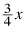 Draw a slope triangle.Rotate your slope triangle 90° around the origin to get a new slope triangle. What is the new slope?Find the equation of a line perpendicular to y = .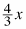   2-63. Examine the triangle below.  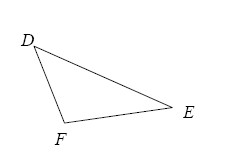 If mD = 48° and mF = 117°, then what is mE?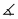 Solve for x if mD = 4x + 2°, mF = 7x − 8°, and mE = 4x + 6°. Then find mD.If mD = mF = mE, what type of triangle is ΔFED?  2-64. Plot ΔABC on graph paper if A (6, 3), B (2, 1), and C (5, 7).  ΔABC is rotated about the origin 180° to become ΔA′B′C′. Name the coordinates of A′, B′, and C′.This time ΔABC is rotated 180° about point C to form ΔA″B″C″. Name the coordinates of B″.If ΔABC is rotated 90° clockwise () about the origin to form ΔA′″B′″C′″, what are the coordinates of point A′″?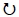   2-65. Examine the graph below.  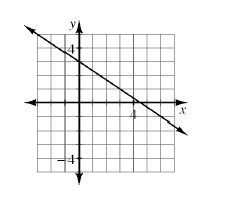 Find the equation of the line.Is the line y = + 1 perpendicular to this line? How do you know?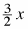 